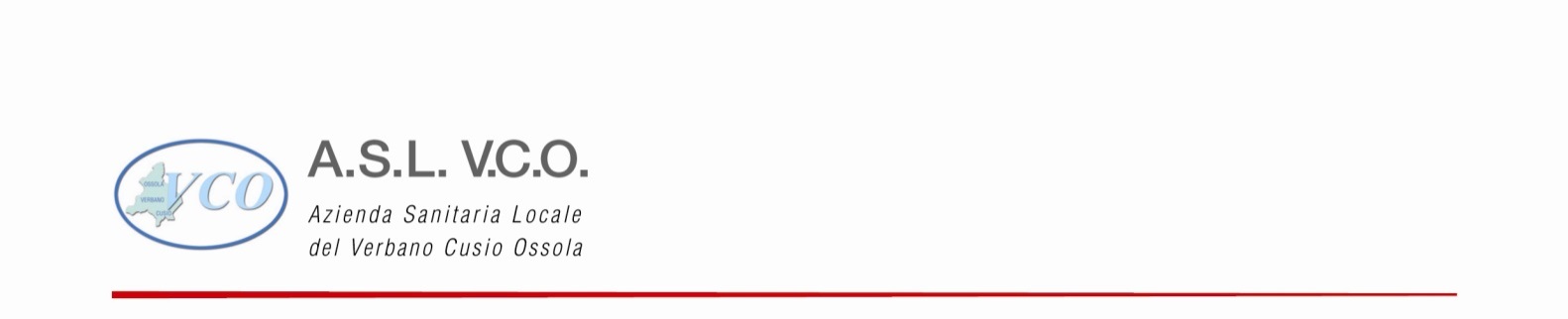 FAC-SIMILE SCHEMA DI DOMANDA 		Al Direttore Sanitario AziendaleIl/La sottoscritto/a_______________________________________________________________________ CHIEDEdi essere ammesso/a alla procedura di selezione interna aziendale, riservata al personale del ruolo tecnico e profilo professionale di Collaboratore Professionale Assistente Sociale e Assistente Sociale Senior, per il conferimento del sottoelencato incarico di funzione di organizzazione  Coordinamento Servizio Sociale AziendaleA tal fine, sotto la propria responsabilità, consapevole delle sanzioni stabilite dall’art. 76 DPR n. 445/2000 e s.m.i. e dall’art. 55-quater del D.lgs.vo 165/2001 e s.m.i., nel caso di dichiarazioni non veritiere, falsità negli atti ed uso di atti falsi secondo quanto previstoD I C H I A R Adi essere nato/a a_____________________________ il ________________________________________residente a__________________Via_______________________n._______cap________________di essere in possesso dei seguenti requisiti di ammissione di essere dipendente a tempo indeterminato e pieno, dell’ASL VCO -  nella Categoria______________ del profilo  professionale  ______________________; dal _________________;di essere in possesso di un’esperienza di almeno di cinque anni nella categoria e profilo professionale richiesti per la copertura dell’incarico così maturata: dal ___________________ al ________________________;di essere iscritto/a all’Ordine ______________________ –  Sezione _________;di prestare servizio presso la SOC/SOS_____________________________________________;di non aver riportato sanzioni disciplinari superiori al rimprovero verbale negli ultimi due anni;di autorizzare l’ASL VCO al trattamento dei dati personali, ai sensi del Regolamento Europeo per la protezione dei dati personali n. 676/2016 e norme attuative, per gli adempimenti connessi all’Avviso di selezione interna in argomento e per quelle inerenti la gestione dell’incarico eventualmente conferito;di voler ricevere ogni comunicazione relativa al presente avviso al seguente indirizzo______________________________________________________________________ (cognome, nome, indirizzo, città, cap, telefono, posta elettronica certificata, email)All’uopo allega:Curriculum formativo e professionale Copia di valido documento di identità.Data  _____________________	 Firma _______________________________________